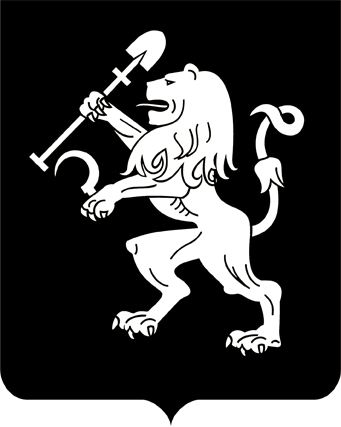 АДМИНИСТРАЦИЯ ГОРОДА КРАСНОЯРСКАПОСТАНОВЛЕНИЕО внесении изменений в правовые акты администрации города В целях оптимизации утвержденных схем размещения рекламных конструкций, в соответствии со статьей 16 Федерального закона               от 06.10.2003 № 131-ФЗ «Об общих принципах организации местного самоуправления в Российской Федерации», решением Красноярского городского Совета депутатов от 22.12.2009 № 8-140 «О Правилах установки и эксплуатации рекламных конструкций на территории города Красноярска», руководствуясь статьями 41, 58, 59 Устава города Красноярска, ПОСТАНОВЛЯЮ:1. Внести изменение в приложение 8 к постановлению администрации города от 17.06.2011 № 235 «Об утверждении схем размещения рекламных конструкций», изложив строку 4 таблицы в следующей           редакции:2. Внести изменение в приложение 1 к постановлению администрации города от 31.01.2012 № 37 «Об утверждении схем размещения рекламных конструкций», изложив строку 34 таблицы в следующей         редакции:3. Настоящее постановление опубликовать в газете «Городские новости» и разместить на официальном сайте администрации города.Глава города                                                                                 С.В. Еремин13.03.2019№ 142«4Ул. 60 лет Октября, 59щитовая конструкция с информационным полем размером 6,0 x 3,0 м (щит) либо щитовая конструкция с размером информационного поля 6,0 x 3,2 м с автоматической сменой изображения (призматрон) на железобетонном фундаменте двусторонняя;внешние габариты рекламной панели составляют не более 6,4 x 3,4 м;высота опоры от 4,5 до 7,0 м, устанавливается под прямым углом к нижнему краю каркаса рекламной конструкции, может размещаться несимметрично относительно информационного поля со сдвигом в сторону проезжей части либо от нее;опора выполняется из профиля прямоугольного или квадратного сечения размером не более 0,35 х 0,35 м или круглой трубы диаметром до 0,325 м»«34Пр-т Металлургов, 2мрекламная конструкция индивидуального проектирования (стела) размером 1,6 х 5,9 м двусторонняя на железобетонном фундаменте;состоит из металлического каркаса, облицованного композитными              материалами или алюминиевыми панелями»